TOPOGRAFICKÉ SUDOKU 1 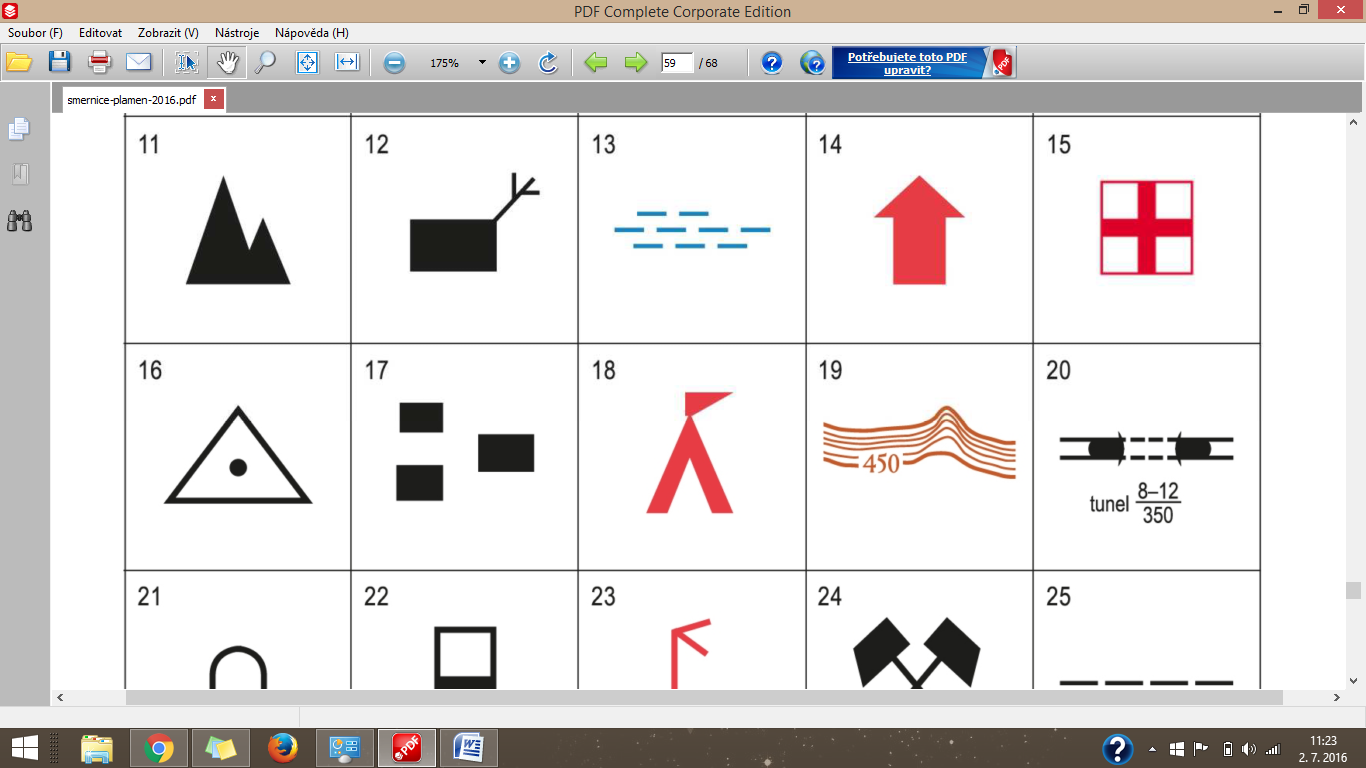 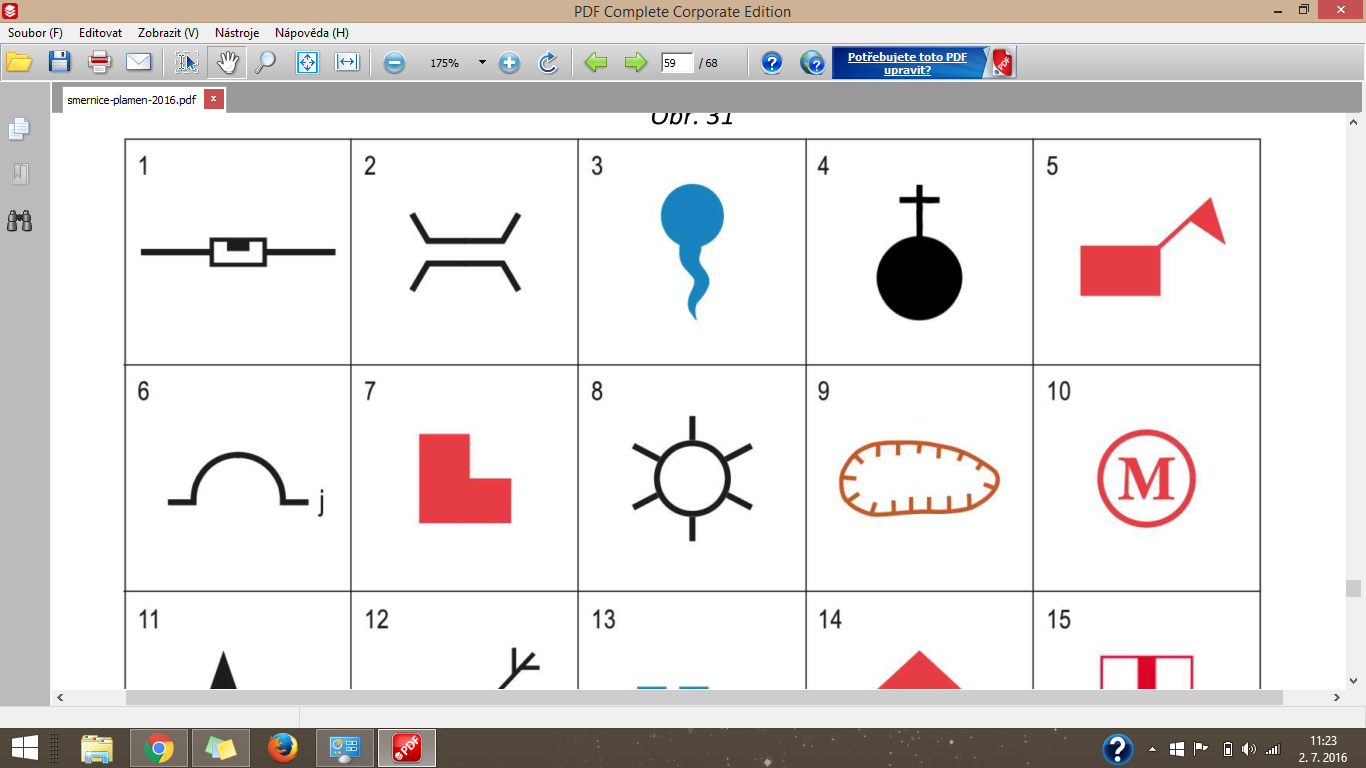 Železniční staniceHrad, zámek, tvrzMuzeum, galerieZříceninaPramenMyslivna, hájovnaTOPOGRAFICKÉ SUDOKU 2NemocniceOsamělé skályMočály, bažinyKaple RestauraceNemocnice